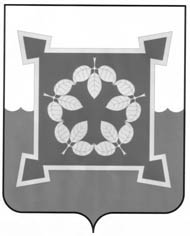 СОБРАНИЕ ДЕПУТАТОВЧЕБАРКУЛЬСКОГО ГОРОДСКОГО ОКРУГА VI СОЗЫВАЧелябинской областиРЕШЕНИЕот «____»____________ № ______г. ЧебаркульО внесении изменений в решение Собрания депутатов от 03.12.2013 № 673 «О порядке определения размера арендной платы, а также порядка, условиях и сроках внесения арендной платы за использование земельных участков, на которые зарегистрировано право собственности Чебаркульского городского округа» Рассмотрев представление главы Чебаркульского городского округа                               «О внесении изменений в решение Собрания депутатов от 03.12.2013 № 673     «О порядке определения размера арендной платы, а также порядка, условиях и сроках внесения арендной платы за использование земельных участков, на которые зарегистрировано право собственности Чебаркульского городского округа», в соответствии с Уставом муниципального образования «Чебаркульский городской округ», Собрание депутатов Чебаркульского городского округа РЕШАЕТ:1. Внести изменения в решение Собрания депутатов от 03.12.2013 № 673 «О порядке определения размера арендной платы, а также порядка, условиях и сроках внесения арендной платы за использование земельных участков, на которые зарегистрировано право собственности Чебаркульского городского округа» изложив приложение к нему в новой редакции (приложение). 2. Настоящее решение подлежит опубликованию (обнародованию) в установленном порядке.3. Настоящее решение вступает в силу с 1 января 2023 года. 4. Контроль исполнения настоящего решения возложить на постоянную депутатскую комиссию по бюджетно-финансовой и экономической политике (председатель Н.С. Баландин).Председатель Собрания депутатов                                                       Чебаркульского городского округа                                                     Н.С. БаландинГлава Чебаркульского городского округа                                    С.А. Виноградова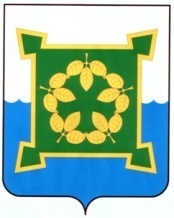 УПРАВЛЕНИЕ МУНИЦИПАЛЬНОЙ СОБСТВЕННОСТИАДМИНИСТРАЦИИ ЧЕБАРКУЛЬСКОГО ГОРОДСКОГО ОКРУГА___________________________________________________________________________ул. Ленина, 13-а, г. Чебаркуль, Челябинская область,  Российская Федерация, 456440, телефон: 8 (35168) 6-00-62, факс 8 (35168) 2-19-67;  E-mail: ums@chebarcul.ru  Пояснительная записка к проекту решения собрания Депутатов Чебаркульского городского округа VI созыва «О порядке определения размера арендной платы, а также порядка, условиях и сроках внесения арендной платы за использование земельных участков, на которые зарегистрировано право собственности Чебаркульского городского округа»	Данный проект решения подготовлен в целях реализации мер поддержки организациям, осуществляющим деятельность в сфере связи и информационных технологий, во исполнение поручения заместителя Председателя Правительства Российской Федерации                           Чернышенко Д.Н.,  обращения Министра информационных технологий, связи и цифрового развития Челябинской области о принятии нормативных правовых актов, предусматривающих снижение не менее чем в два раза ставки арендной платы по договорам аренды муниципальных земель для объектов связи и центров обработки данных.	Правительством Челябинской области приняты необходимые нормативные правовые акты в рамках выполнения вышеуказанного поручения. Приложение к решению Собрания депутатовот  03 декабря 2013 г. №  673, в редакциирешения Собрания депутатовот «____» ________ 20___ г. № ____Ставки арендной платы на земельные участки, находящиеся в собственности МО «Чебаркульский городской округ»Заместитель главы по имущественными земельным отношениям, начальник УМС администрации Чебаркульского городского округа                                                                                   А.В. УстьянцеваЗаместитель главы по имущественным и земельным отношениям, начальник Управления муниципальной собственности администрации Чебаркульского городского округа                                                      А.В. УстьянцеваN 
п/пРазрешенный вид использования земельного участкаСтавка,%1.для размещения полигонов ТБО и мусороперерабатывающих заводов.0,052.земельные участки общего пользования, не используемые в предпринимательской деятельности0,073.земельные участки, занимаемые детскими оздоровительными лагерями; 0,34.земельные участки, занятые жилищным фондом, объектами инфраструктуры, занятыми строениями, сооружениями жилищно-коммунального комплекса (за исключением доли в праве на земельный участок, приходящийся на объект, не относящийся к жилищному фонду и к объектам инженерной инфраструктуры жилищно-коммунального комплекса), предоставленных для жилищного строительства и индивидуального жилищного строительства, за исключением земельных участков, предоставленных с торгов, арендная плата по которым устанавливается условиями аукциона;0,35.для ведения садоводства, огородничества                        0,36.для размещения кладбищ, крематориев    0,37.для размещения индивидуальных и кооперативных гаражей для хранения индивидуального автотранспорта                         0,38.для размещения объектов образования, науки, здравоохранения, социального обеспечения, физической культуры и спорта, культуры,
искусства, религии0,39.в отношении земельных участков, предназначенных на период строительства объектов, в пределах нормативов продолжительности строительства0,310.для строительства объектов, в период свыше пределов нормативов продолжительности строительства0,511.для хранения автотранспортных средств на стоянках, относящихся к объектам капитального строительства и расположенных на земельных участках, предоставленных для эксплуатации объектов капитального строительства1,012.земельные участки, на которых расположены линии электропередач,  трубопроводы, дороги, железнодорожные линии и другие подобные сооружения (линейные объекты), переоформленные земельные участки с права постоянного (бессрочного) пользования на право аренды2,013.для размещения административных и офисных зданий              3,014.для объектов  торговли, общественного питания, гостиниц3,015.для хранения транспортных средств на стоянках, не относящихся к объектам капитального строительства 5,016.для размещения объектов транспорта (автозаправочные и газонаполнительные станции)                               5,017.в отношении прочих земельных участков2,018.для размещения объектов связи и центров обработки данных  1,0